ПРОЕКТ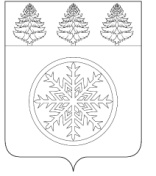 РОССИЙСКАЯ ФЕДЕРАЦИЯИРКУТСКАЯ ОБЛАСТЬД у м аЗиминского городского муниципального образованияРЕШЕНИЕот _____________			г. Зима			№ _______О внесении изменений в Правила  благоустройства территории Зиминского городского муниципального образования В целях приведения в соответствие с действующим законодательством Российской Федерации, руководствуясь статьей 36 Устава Зиминского городского муниципального образования, Дума Зиминского городского муниципального образованияР Е Ш И Л А:1. Внести в Правила благоустройства территории Зиминского городского муниципального образования, утвержденные решением Думы Зиминского городского муниципального образования от 31.10.2017 № 304 следующие изменения:- пункт 1.7. главы 1 дополнить подпунктами следующего содержания:«22) твердые коммунальные отходы (далее также - ТКО) - отходы, образующиеся в жилых помещениях в процессе потребления физическими лицами, а также товары, утратившие свои потребительские свойства в процессе их использования физическими лицами в жилых помещениях в целях удовлетворения личных и бытовых нужд. К твердым коммунальным отходам также относятся отходы, образующиеся в процессе деятельности юридических лиц, индивидуальных предпринимателей и подобные по составу отходам, образующимся в жилых помещениях в процессе потребления физическими лицами;23) жидкие коммунальные отходы (далее - ЖКО) - фекальные отходы нецентрализованной канализации, отходы (осадки) из выгребных ям, отходы коммунальные жидкие неканализованных объектов водопотребления, отходы очистки туалетных кабин, биотуалетов, химических туалетов, отходы очистки накопительных баков мобильных туалетных кабин, осадок промывных вод накопительных баков мобильных туалетных кабин и т.д;24) крупногабаритные отходы (далее - КГО) - вид твердых коммунальных отходов (мебель, бытовая техника, отходы от текущего ремонта жилых помещений и подобные ТКО), размер которых не позволяет осуществить их накопление в контейнерах;25) контейнер – мусоросборник (емкостью, как правило, 0,75 куб.м. либо 1,1 куб.м.), предназначенный для временного складирования ТКО, за исключением КГО;26) бункер – мусоросборник (емкостью, как правило, 3 куб.м. либо 5 куб.м.), предназначенный для временного складирования КГО;27) сбор ТКО - прием или поступление ТКО от физических лиц и юридических лиц в целях дальнейших обработки, утилизации, обезвреживания, транспортирования, размещения таких ТКО;28) сбор КГО - заполнение бункеров, накопителей КГО;29) вывоз ТКО (КГО) - транспортирование ТКО (КГО) от мест накопления и сбора ТКО (КГО) до объектов по обработке, утилизации, обезвреживанию или размещению отходов;30) перевозчики отходов - организации различных форм собственности, наделенные в соответствии с требованиями законодательства правом на оказание услуг в области обращения с ТКО;31) контейнерная площадка - специально обустроенное в соответствии с требованиями законодательства в области охраны окружающей среды и законодательства в области обеспечения санитарно-эпидемиологического благополучия населения место накопления отходов, предназначенное для размещения контейнеров и бункеров в целях временного складирования отходов.»;- пункт 4.5.  главы 4 изложить в новой редакции:«4.5. Уличное коммунально-бытовое оборудование.4.5.1. Виды коммунально-бытового оборудования.Уличное коммунально-бытовое оборудование представляется различными видами мусоросборников – бункеров, контейнеров и урн. Основными требованиями при выборе того или иного вида коммунально-бытового оборудования являются: экологичность, безопасность (отсутствие острых углов), удобство в пользовании, легкость очистки, привлекательный внешний вид.4.5.2.  Требования к установке урн для мусора.4.5.2.1. На территориях общего пользования (в том числе на площадях и улицах, остановках общественного транспорта, в садах, парках, пляжах, на территориях рынков и ярмарок) у каждого подъезда многоквартирного жилого дома, возле киоска, при входе в торговый объект (в том числе магазин, супермаркет, торговый центр), административное и общественное здание (в том числе здание, кинотеатра, ночного клуба, железнодорожного вокзала и автовокзала, кредитной организации, здание организации общественного питания, бытового обслуживания), на иных территориях (объектах) с массовым пребыванием людей должны быть установлены урны для мусора.4.5.2.2. В парках, скверах, садах, на бульварах и площадях урны для мусора устанавливаются около каждой скамьи (лавки, садово-паркового дивана), а при их отсутствии - вдоль пешеходных дорожек.4.5.2.3. На пляжах урны для мусора устанавливаются около ограждения пляжа, а также около кабинок для переодевания и других сооружений пляжа.4.5.2.4. При наличии нескольких входов в торговый объект, административное и общественное здание урнами для мусора оборудуется каждый вход.4.5.2.5. На остановках общественного транспорта и у входов в торговые объекты урны для мусора устанавливаются в количестве не менее двух. В парках урны для мусора следует размещать из расчета одна урна для мусора на 800 квадратных метров площади парка. На пляжах урны для мусора должны быть установлены из расчета не менее одной урны на 1600 квадратных метров территории пляжа. На рынках, ярмарках при определении числа урн для мусора следует исходить из того, что на каждые 50 квадратных метров площади рынка устанавливается не менее одной урны для мусора, причем расстояние между ними вдоль линии торговых прилавков не должно превышать 10 метров. При определении числа мусоросборников вместимостью до 100 литров следует исходить из расчета: не менее одного на 200 квадратных метров площади рынка и устанавливать их вдоль линии торговых прилавков, при этом расстояние между ними не должно превышать 20 метров.4.5.2.6. Уличные урны для мусора устанавливаются на расстоянии:1) не более 40 метров друг от друга на оживленных улицах, главных аллеях парков;2) не более 50 метров друг от друга на пляжах, территориях организаций, осуществляющих медицинскую деятельность;3) не более 100 метров друг от друга для иных территорий (объектов) с массовым пребыванием людей, за исключением рынков.4.5.2.7. Установку уличных урн для мусора осуществляют:1) на территориях общего пользования (за исключением прилегающих территорий, в отношении которых заключены соглашения о благоустройстве прилегающей территории) - специализированные организации на основании договоров и муниципальных контрактов, заключенных  с администрацией города ;2) на пляже - организатор пляжа (организация или индивидуальный предприниматель, имеющие право пользования водным объектом и право на прилегающий к водному объекту земельный участок, или администрация города, организовавшая на соответствующем участке акватории водного объекта и земельном участке массовый отдых населения, связанный с купанием) или уполномоченное ими лицо по договору (муниципальному контракту);3) у подъездов многоквартирного жилого дома - лица, ответственные за содержание общего имущества в многоквартирном доме;4) возле киоска, при входе в торговый объект, административное и общественное здание, на территории рынка, ярмарки, пристани, на иных территориях (объектах) с массовым пребыванием людей, кроме жилых домов, - юридические лица, индивидуальные предприниматели, в собственности, аренде или на ином вещном праве либо в управлении которых находятся данные территории (объекты).4.5.2.8. При наличии паспорта объекта благоустройства общественной территории все урны, размещаемые на такой территории, должны соответствовать требованиям данного паспорта. 4.5.2.9. Расстановка урн не должна мешать передвижению пешеходов, проезду инвалидных и детских колясок.4.5.3. Площадки для установки контейнеров для накопления твердых коммунальных отходов (контейнерные площадки).4.5.3.1. Количество площадок, контейнеров, бункеров, накопителей должно соответствовать нормативам накопления твердых коммунальных отходов. Наличие таких площадок необходимо предусматривать в составе территорий и участков любого функционального назначения, где могут накапливаться твердые коммунальные отходы.4.5.3.2. Контейнерные площадки должны быть удалены от жилых домов, детских учреждений, детских, спортивных площадок и от мест отдыха горожан на расстояние не менее 20 м., но не более 100 м. В исключительных случаях, в районах сложившейся застройки, где нет возможности соблюдения указанного расстояния, расстояние между контейнерными площадками и жилыми домами, детскими учреждениями, детскими спортивными площадками и местами отдыха горожан устанавливается в соответствии с требованиями СанПиН 42-128-4690-88. Санитарные правила содержания территорий населенных мест.Устанавливать контейнеры на проезжей части, тротуарах, газонах, в арках зданий запрещается.4.5.3.3. Контейнерные площадки должны иметь покрытие, аналогичное покрытию транспортных проездов, оборудованы удобными подъездными путями для специализированного автотранспорта; ограждение с трех сторон, высотой не менее 1,2 м, с бункером или накопителем для крупногабаритных отходов.Уклон покрытия площадки должен составлять 5-10 промилле в сторону проезжей части, чтобы не допускать застаивания воды и скатывания контейнера.4.5.3.4. Сопряжение площадки с прилегающим проездом осуществляется в одном уровне, без укладки бордюрного камня, с газоном - садовым бортом или декоративной стенкой высотой 1,0-1,2 м.4.5.3.5. Функционирование осветительного оборудования устанавливать в режиме освещения прилегающей территории с высотой опор - не менее 3 м. Необходимое осветительное оборудование должно быть встроено в ограждение площадки и выполнено в антивандальном исполнении, с автоматическим включением по наступлении темного времени суток.4.5.3.6. Озеленение   необходимо производить кустарниками и (или) деревьями с высокой степенью фитонцидности, густой и плотной кроной. Высота свободного пространства над уровнем покрытия площадки до кроны должна составлять не менее 3,0 м.4.5.3.7. Контейнерные  площадки  и  установленные на них контейнеры должны находиться в технически исправном состоянии (быть окрашены и без дефектов, мешающих их эксплуатации); иметь сведения о сроках удаления отходов, наименовании организации, выполняющей данную работу, и контактах лица, ответственного за качественную и своевременную работу по содержанию площадки и своевременное  удаление отходов.Контейнерные площадки снабжаются информацией, предостерегающей владельцев автотранспорта о недопустимости загромождения подъезда специализированного автотранспорта, разгружающего контейнеры.»;- главу 15 дополнить пунктами 15.14 и 15.15 следующего содержания:«15.14. Площадки для выгула собак15.14.1. Площадки для выгула собак размещаются на территориях общего пользования, за пределами санитарной зоны источников водоснабжения первого и второго поясов.15.14.2. Размеры площадок для выгула собак, размещаемых на территориях жилого назначения, должны быть 400 - 600 кв.м; в условиях сложившейся застройки можно принимать уменьшенный размер площадок, исходя из имеющихся территориальных возможностей. Расстояние от границы площадки до окон жилых и общественных зданий должно составлять не менее 25 м, а до участков образовательных организаций, детских, спортивных площадок, площадок отдыха - не менее 40 м.15.14.3. Перечень элементов благоустройства территории на площадке для выгула собак включает: различные виды покрытия, ограждение, не менее одной скамьи и одной урны, осветительное оборудование и информационные конструкции. Необходимо предусматривать периметральное озеленение.15.14.4. Покрытие поверхности части площадки, предназначенной для выгула собак, должно иметь выровненную поверхность, обеспечивающую хороший дренаж, не травмирующую конечности животных (газонное, песчаное, песчано-земляное), а также быть удобным для регулярной уборки и обновления. Поверхность части площадки, предназначенной для владельцев собак, следует проектировать с твердым или комбинированным видом покрытия (плитка, утопленная в газон, и др.).  Подход   к   площадкедолжен быть оборудован твердым видом покрытия.15.14.5. Ограждение площадки, как правило, следует выполнять из легкой металлической сетки высотой не менее 1,5 м. Расстояние между элементами и секциями ограждения, его нижним краем и землей не должно позволять животному покинуть площадку или причинить себе травму.15.14.6. На территории площадки должен быть предусмотрен информационный стенд с правилами пользования площадкой.15.14.7. Озеленение рекомендуется проектировать из периметральных плотных посадок высокого кустарника в виде живой изгороди или вертикального озеленения.15.15. Площадки для дрессировки собак.15.15.1. Размещение площадки для дрессировки собак производится в соответствии с документами территориального планирования, Правилами землепользования и застройки города. Они должны быть удалены от застройки жилого и общественного назначения не менее чем на 50 м. Размер площадки следует принимать порядка 2000 кв.м.15.15.2. Обязательный перечень элементов комплексного благоустройства на площадке для дрессировки собак включает: мягкие или газонные виды покрытия, ограждение, скамьи и урны (не менее 2 на площадку), информационный стенд, осветительное оборудование, специальное тренировочное оборудование.15.15.3. Покрытие площадки должно иметь ровную поверхность, обеспечивающую хороший дренаж, не травмирующую конечности животных (газонное, песчаное, песчано-земляное), а также быть удобным для регулярной уборки и обновления.15.15.4. Ограждение как правило должно быть представлено забором (металлическая сетка) высотой не менее 2,0 м. Расстояние между элементами и секциями ограждения, его нижним краем и землей не должно позволять животному покидать площадку или причинять себе травму.15.15.5. Площадки для дрессировки собак должны быть оборудованы учебными, тренировочными, спортивными снарядами и сооружениями, навесом от дождя, утепленным бытовым помещением для хранения инвентаря, оборудования и отдыха инструкторов.».2. Настоящее решение подлежит официальному опубликованию в средствах массовой информации.         3. Контроль исполнения настоящего решения возложить на председателя депутатской комиссии по нормативно-правовому регулированию вопросов местного самоуправления Абуздина В.В.  и  первого заместителя  мэра  городского  округа  Гудова А.В.Председатель ДумыЗиминского городскогомуниципального образования_______________ Г.А. Полынцева                Мэр Зиминского городского                 муниципального образования                 ________________ А.Н. Коновалов